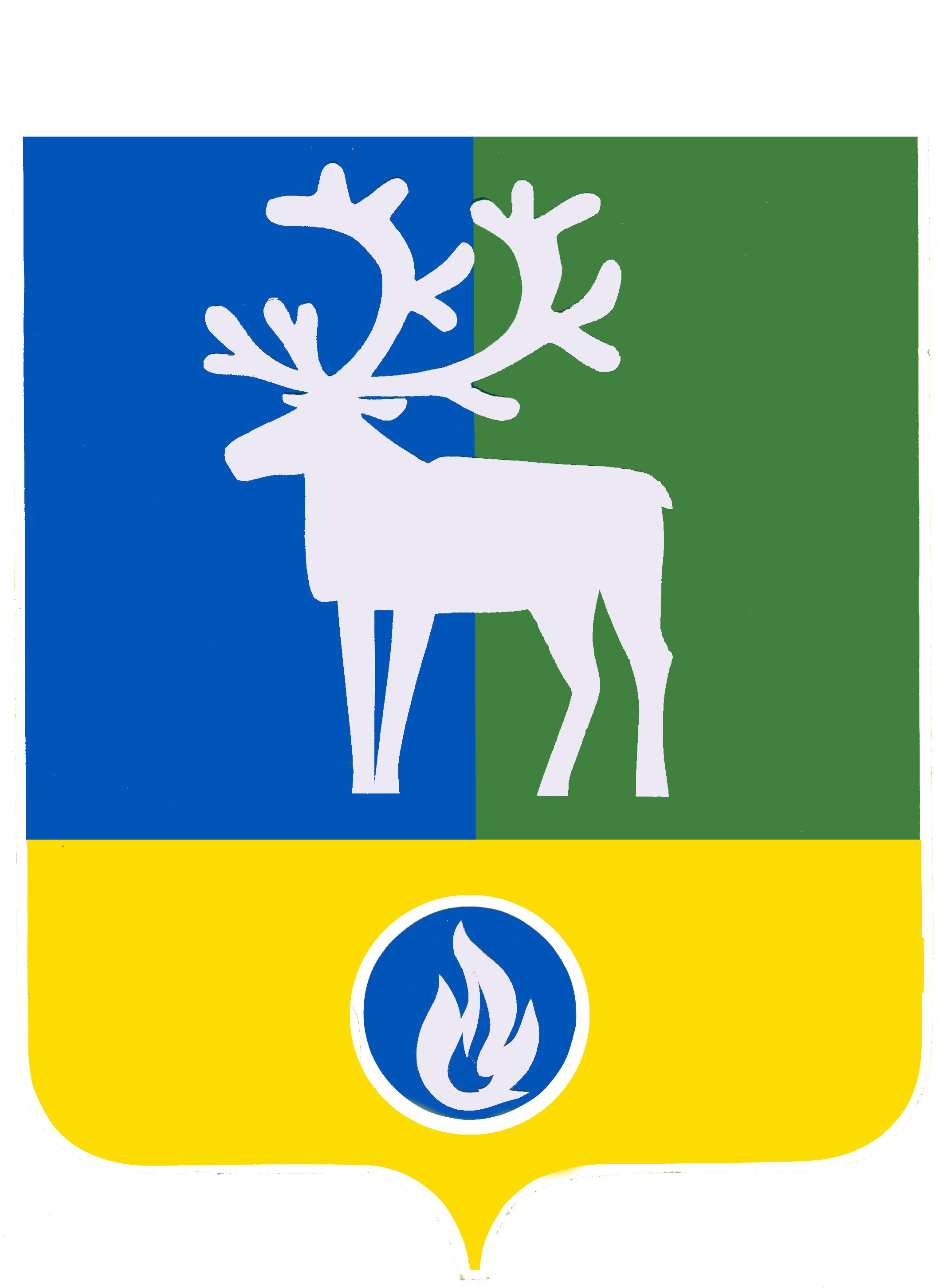 СЕЛЬСКОЕ ПОСЕЛЕНИЕ ВЕРХНЕКАЗЫМСКИЙБЕЛОЯРСКИЙ РАЙОНХАНТЫ-МАНСИЙСКИЙ АВТОНОМНЫЙ ОКРУГ – ЮГРААДМИНИСТРАЦИЯ СЕЛЬСКОГО ПОСЕЛЕНИЯВЕРХНЕКАЗЫМСКИЙ ПОСТАНОВЛЕНИЕот 22 июня 2023 года                                                                                                              № 96О внесении изменений в приложение 2 к постановлению администрации                   сельского поселения Верхнеказымский от 17 октября 2012 года № 78Внести в приложение 2 «Состав комиссии по соблюдению требований к служебному поведению и урегулированию конфликта интересов в администрации сельского поселения Верхнеказымский» к постановлению администрации сельского поселения Верхнеказымский от 17 октября 2012 года № 78 «О комиссии по  соблюдению требований к служебному поведению муниципальных служащих и урегулированию  конфликта интересов в администрации сельского поселения Верхнеказымский» следующие изменения:в абзаце втором слова «Калмаирова Марина Дмитриевна» заменить словами «Кузнецова Анна Петровна»; в абзаце третьем слова «Кузнецова Анна Петровна» заменить словами  «Сафина Елена Ильшатовна».2. Опубликовать настоящее постановление в бюллетене «Официальный вестник сельского поселения Верхнеказымский».3. Настоящее постановление вступает в силу после его официального опубликования и распространяется на правоотношения, возникшие с 19 июня 2023 года.  Глава сельского поселения Верхнеказымский 		                                     Г.Н.Бандысик